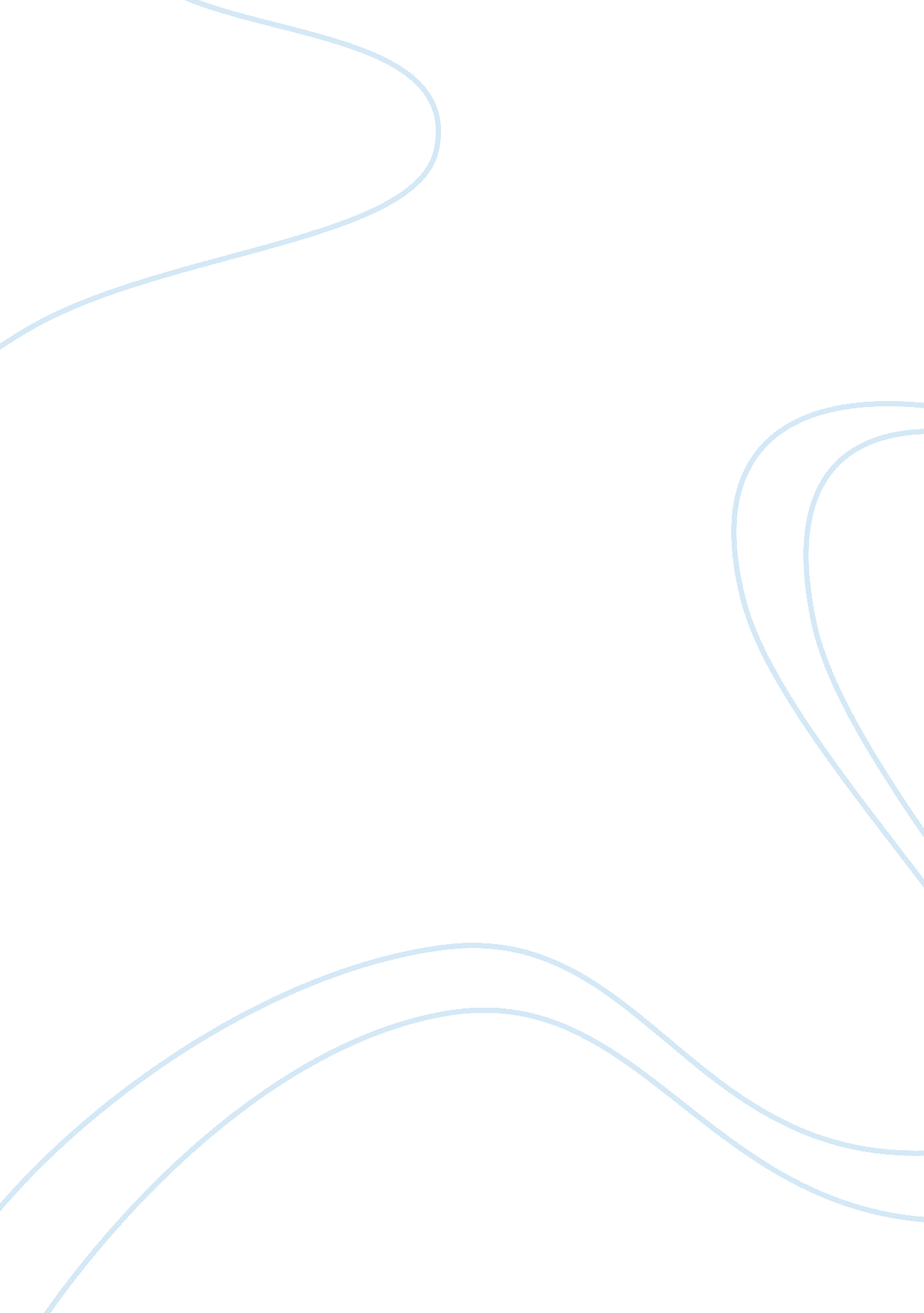 Police operationsLaw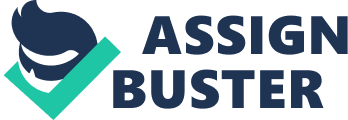 Traffic-This operation is concerned with regulating traffic so that there is no congestion in the streets and that the transport system is efficient. 
Response to crime-This operation entails rapid response to crime scenes and this can be responses to robberies, murders or car accidents. 
Homeland security-These operations are concerned with protecting the nation from externalities such as attacks from terrorists and this generally involves the protection of the citizens. 

Detectives in investigating crimes-This is an operation of police that involves investigating crimes that occur within the country in the effort to maintain peace. 
Responding to children juveniles-This is an operation concerned with apprehending juveniles involved in crime. 
Gangs and drugs operations-This operation entails conducting drug bursts and apprehending those involved in gangs and sale of drugs. These operations are mainly undercover and the police often wear plain clothes when performing them. 
It is crucial for police to respond immediately to situations and the different roles enable this to be achieved and in return, peace is maintained in the country. 